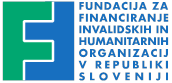 Štev: 0202 – NŽ/2022 Datum: 01.03.2022Spoštovani,za nami je leto, ki nam je žal le delno omogočilo uresničitev načrtovanih aktivnosti. Veseli smo, da nam je poleg spletnih dogodkov uspelo izpeljati tradicionalne tabore Bomo zmogli? Bomo, ja!, tabor Živ Žav, tabor Ne se bat – imej se rad! ter jesensko srečanje družin slepih in slabovidnih staršev. V novo leto zremo z optimizmom in vam pošiljamo obvestilo o aktivnostih, ki jih v letu 2022 pripravljamo v okviru programa pomoč slepim in slabovidnim otrokom, mladostnikom in njihovim svojcem. Aktivnosti udeležencem ponudijo veliko priložnosti za učenje, izmenjavo izkušenj in druženje.Vabljeni, da se nam pridružite!Vabimo vas, da spremljate novice na naši spletni strani. Že v kratkem otroke čaka prva naloga spomladanske nagradne igre. Pravila igre bodo priložena nalogi. Informacije o delovanju programaUdeleženci taborov plačajo prispevek za program v višini 10 EUR na družino na dan. Na taboru za mlade znaša prispevek uporabnikov 10 EUR na osebo za celoten tabor. Na taborih, ki se jih udeležijo samo otroci, ni potrebno plačati prispevka. V primeru, da ZDSSS organizira prevoz, uporabniki prevoza plačajo tudi prispevek za prevoz.Če plačilo prispevkov za vas ali vašo družino predstavlja problem, ste vabljeni, da nam to sporočite in bomo skupaj poiskali rešitev.Prijave na aktivnosti sprejemamo do zapolnitve mest. Prednost bodo imeli tisti, ki bodo prej oddali prijavnico in tisti, ki bodo prisotni ves čas aktivnosti. Če po preteku roka za oddajo prijavnice ugotovite, da bi se želeli udeležiti katere aktivnosti, nam sporočite in v primeru, da bodo prosta mesta še na voljo, bomo vašo prijavnico z veseljem upoštevali.Večdnevne aktivnosti bomo izvedli, če bo na njih sodelovalo vsaj deset slepih in slabovidnih udeležencev oziroma pet družin s slepim ali slabovidnim članom.Pridržujemo si pravico do spremembe datumov, vsebin in lokacije aktivnosti. O morebitnih spremembah bomo prijavljene na aktivnost obvestili.Prijavnice bodo priložene obvestilu o posamezni dejavnosti. O njih vas bomo obveščali preko medobčinskih društev in po elektronski pošti, če imamo vaš e-naslov. Oktobra 2021 je skupina slepih in slabovidnih staršev na srečanju izbrala novega predstavnika, g. Branka Petovarja. V kolikor bi želeli priti z njim v kontakt, mu lahko pišete na e-pošto branko.petovar@guest.arnes.si.Skupina staršev slepih in slabovidnih otrok in mladostnikov je trenutno brez predstavnika. Zainteresirane za vodenje skupine vabimo, da nam to sporočite. Z veseljem vas bomo informirali o načinu dela.Prosimo vas še, da zaradi lažje komunikacije na svoja MDSS sporočite elektronski naslov in telefonske številke preko katerih vas lahko obveščamo! Prav tako vas prosimo, da društvu sporočite morebitne spremenjene podatke!Za dodatne informacije lahko pokličete Nastjo Žlajpah na telefonsko številko 01/4700 217 ali pišete na elektronski naslov nastja.zlajpah@zveza-slepih.si. Lepo vas pozdravljamo in se veselimo srečanja z vami. Pripravila: Nastja ŽlajpahTajnik ZDSSS						  Predsednik ZDSSSŠtefan Kušar							  Matej ŽnuderlPRILOGA:PLAN AKTIVNOSTI ZA SLEPE IN SLABOVIDNE OTROKE, MLADOSTNIKE IN NJIHOVE STARŠE TER AKTIVNOSTI ZA DRUŽINE S SLEPIM ALI SLABOVIDNIM STARŠEM V LETU 2022Predavanje, delavnice in individualna obravnava inštruktorja eholokacije Juana RuizaMed 21.4. in 24.4.2022 bo Zvezo društev slepih in slabovidnih obiskal svetovno znani inštruktor eholokacije Juan Ruiz iz ameriške organizacije Visioneers, ki spodbuja slepe k razvoju in uporabi ostalih čutov. Je prvi slepi uradni inštruktor zaznavne navigacije (perceptual navigation) v Evropi in trener eholokacijske metode imenovane FlashSonar™.Družine s slepimi in slabovidnimi otroki ste vabljene na srečanje, ki bo potekalo od 22.4. do 24.4.2022 v Domu oddiha Okroglo in je namenjeno predavanju, delavnicam in individualni obravnavi v izvedbi g. Ruiza. Na srečanju bo čas tudi za izmenjavo izkušenj in sproščeno druženje. Za otroke bodo organizirane razne aktivnosti.Vikend igranja družabnih igerDružabne igre bomo igrali od 6.5. do 8.5.2021 v Domu oddiha v Izoli.Dobre družabne igre so veliko več kot samo način krajšanja in preživljanja prostega časa, saj lahko služijo kot didaktični pripomoček za učenje, tekmovanje, krepitev socialnih veščin in miselnih sposobnosti. Ljubiteljem namiznih družabnih iger bomo omogočili igranje najbolj klasičnih in znanih ter manj znanih družabnih iger. Udeleženci bodo spoznali družabne igre, ki so posebej prilagojene za slepe in tiste, ki jih lahko z nekaj truda in iznajdljivosti prilagodijo sami. Igrali bomo v različnih skupinah pod vodstvom zabavnih in izkušenih moderatorjev.Vikend bomo popestrili z družabnimi večeri.  Dogodek bo potekal v sodelovanju z Mladinskim svetom Slovenije kot del projekta Poveži in REaktiviraj skupnost. Namenjen je mladim slepim in slabovidnim, starejšim od 18 let. Izlet v Gardaland28.5.2022 bomo za družine slepih in slabovidnih otrok in družine slepih in slabovidnih staršev organizirali izlet v Gardaland, zabaviščni park, ki obiskovalcem ponuja velikansko izbiro atrakciji in tematskih parkov in je nepozabno doživetje za vse starosti. Tabor »Bomo zmogli – bomo ja!« je namenjen slepim in slabovidnim osnovnošolcem in srednješolcem ter njihovim sorojencem. Tabor bo potekal od 26.6. do 1.7.2022 v domu oddiha na Okroglem. Udeleženci tabora bodo krepili odnose z vrstniki, razvijali socialne veščine in veščine vsakodnevnega življenja. Učenje bo potekalo prek različnih delavnic (kuharske, športne, ustvarjalne …) in izletov. Na taboru bo veliko priložnosti za druženje z vrstniki, sprostitev in zabavo.Tabor »Živ žav« je namenjen družinam s slepim ali slabovidnim otrokom, starim do 8 let ter tistim družinam, ki boste prvič sodelovale pri naših aktivnostih. Potekal bo od 15.9. do 18.9. 2022 v  Domu oddiha ZDSSS v Izoli. Udeleženci bodo pridobili nove informacije o življenju z okvaro vida, spoznali druge družine, ki se soočajo s podobnimi izzivi, pridobili izkušnje prek različnih aktivnosti in informacije, ki jim bodo v pomoč pri vzgoji. Na taboru bodo potekale zabavne vsebine za vso družino. Tabor »Ne se bat – imej se rad!« je namenjen mladim slepim in slabovidnim, starejšim od 18 let. Tabor bo potekal od 29.9. do 2.10.2022 v domu oddiha v Izoli.Na taboru bodo udeleženci dobili priložnost za soočanje z novimi izzivi, za učenje novih veščin in izmenjavo izkušenj. Tabor bo priložnost za druženje z vrstniki,  spoznavanje novih ljudi ter sprostitev. Srečanje slepih in slabovidnih staršev je namenjeno povezovanju družin s slepim ali slabovidnim staršem, izmenjavi izkušenj ter druženju ob aktivnostih za vso družino. Potekalo bo od 7.10. do 9.10.2022 v Domu oddiha Okroglo. Tabor MavricaV letošnjem letu, predvidoma novembra, si prizadevamo organizirati tabor za  slepe in slabovidne otroke in mlade z dodatnimi motnjami. Vabimo starše, da se nam oglasite in opišite potrebe svojih otrok, saj bomo skupaj lažje oblikovali in prilagodili program tabora. Srečanje skupine staršev slepih in slabovidnih otrok in mladostnikov za samopomočOd 9.12. do 11. 12. 2022 bo na Okroglem potekalo prednovoletno srečanje skupine staršev slepih in slabovidnih otrok in mladostnikov za samopomoč.Aktivnosti na spletuTudi v letošnjem letu načrtujemo spletna predavanja in delavnice, namenjene staršem in otrokom. Izposoja igrač Družine slepih in slabovidnih otrok ter družine s slepim ali slabovidnim staršem si lahko pri nas izposodijo igrače, družabne igre in didaktični material  in učni pripomočki za učenje skozi igro. Na razpolago so različne igrače, ki so bile izbrane z željo, da jih čim bolj enakopravno lahko uporabljali slepi in slabovidni. Katalog je objavljen na spletni strani Zveze na povezavi: https://www.zveza-slepih.si/programi/program-6/Vabljeni, da nas pokličete na številko 01 4700 217 ali nam pišete na naslov nastja.zlajpah@zveza-slepih.si, kjer vam bomo svetovali glede igrač in drugega didaktičnega materiala in uredili izposojo v prostorih Zveze.SvetovanjeČe potrebujete informacije o pravicah slepih in slabovidnih, imate vprašanja o postopku usmerjanja otrok s posebnimi potrebami, če se želite pogovoriti o težavah s katerimi se srečuje vaš otrok ali če želite z nami podeliti pozitivne izkušnje, lahko pokličete na telefonsko številko 01 4700 217. Lahko nam tudi pišete na naslov nastja.zlajpah@zveza-slepih.si in z veseljem vam bomo odgovorili.    Predstavitev slepote in slabovidnostiV vrtcih, osnovnih in srednjih šolah ter na prireditvah izvajamo predstavitve slepote in slabovidnosti. Na ta način otrokom in odraslim predstavimo, kako vzpostavljati stik s slepimi in slabovidnimi, zmanjšujemo predsodke in prispevamo k pozitivnemu odnosu do slepih in slabovidnih. Če želite, da izvedemo delavnico tudi pri vas, nam to sporočite.Prostovoljstvo za slepe in slabovidne, starejše od 18 letSlepe in slabovidne, starejše od 18 let vabimo, da se nam na aktivnostih pridružijo kot prostovoljci. Od prostovoljcev pričakujemo, da se bodo udeležili usposabljanja nato pa sodelovali pri načrtovanju in izvedbi aktivnosti za slepe in slabovidne otroke, mladostnike in mlade. Če se nam želite pridružiti kot prostovoljci, vas vabimo, da nam to sporočite, prav tako pa spodbudite in povabite ljudi iz vašega okolja, ki bi bili pripravljeni postati prostovoljci. Usposabljanje za prostovoljce bo potekalo 26.3.2022 v Ljubljani, na sedežu Zveze društev slepih in slabovidnih Slovenije, Groharjeva cesta 2. Programe in delovanje ZDSSS sofinancira FIHO, stališča organizacije ne izražajo stališč FIHO.Na Zvezi društev slepih in slabovidnih Slovenije v letošnjem letu pripravljamo:tabore,srečanja družin,svetovanje,predstavitve slepote in slabovidnosti,izposoja igrač predavanje, delavnice in individualna obravnava inštruktorja eholokacije,srečanje skupine staršev slepih in slabovidnih otrok ter mladostnikov za samopomoč,izlete,usposabljanje prostovoljcev,vključevanje slepih in slabovidnih v vlogi prostovoljcev,sodelovanje na delavnicah in festivalih,spletna predavanja za otroke, mladostnike in starše.